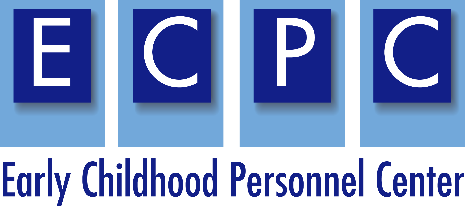 Developing Leadership Indicators: Methodology and Data SummaryOctober 16, 2019The purpose of this report is to add to the knowledge base of leadership competencies for State Coordinators for the Part C Infant and Tolddlers Program (hereafter called Part C) ,and the Section 619 Coordinators for the Preschool Program under Part B( hereafter called 619) of the Individuals with Disabilities Education Act ( IDEA). This report contains date gathered from a series of think thanks, surveys and focus group meetings held by the ECPC with Part C/619 coordinators to develop leadership knowledge and skills statements that are unique to their position as an IDEA state administrator. This work follows a scan of the literature and other relevant leadership curriculum, and a meta synthesis of the leadership literature completed by the ECPC in year 1 of their cooperative agreement with they Office of Special Education Programs, U.S. Department of Education. The work contained in this data report represents Year 2 activities which will culminate with a curriculum approved by the leadership of the Part C Infant Toddlers coordinators association (ITCA) , and the 619 Afinity group of the National Association fo State Directors of  Special Education(NASDSE). The data will be presented in its entirety and numbered by each separate activity. Activity 1: ECPC Think Tank with Part C/619 Coordinators ( Think Tank 1; November 4-6, 2018)A group of Part C/619 coordinators were recruited through ITCA and NASDSE to attend a 2 day Think Tank in CT. Thye were given directions to identify what they currently do and need to know to demonstrate leadership in their job. attendees focused on leadership knowledge, competencies, and skills (i.e., indicators). Participants broke into groups to discuss knowledge and skills that leaders need to have/do at different levels (i.e. as a manager, as a leader in their program, and as a leader in the early childhood system). Eighty percent of the attendees were Part C coordinators, and the knowledge and skills discussed mainly reflected the Part C system/job requirements. Therefore, the ECPC staff determined that an additional Think Tank was necessary to incorporate input from individuals in the Part B/619 system. Table 1. November Think Tank Participating StatesActivity 2: ECPC Think Tank with Part C/619 Coordinators (Think Tank 2; February 19-21, 2019)A second think tank was convened after the data from the first think tank was cleaned, and reduced. Table 2 has a list of the states that were represented. Attendees were given an overview of the ECPC state leadership initiative, and the think tank process. Before breaking into small group discussion, participants discussed their ideas of good leaders and competing priorities within their specific job roles. Then participants broke into groups to discuss Level 1 knowledge and skills (what do you need to DO/KNOW as a manager of Part C/619).  The groups then reconvened and compared, contrasted, and reduced their data into themes. This process was replicated to discuss Level 2 (what do you need to DO/KNOW as a leader in your Part C/619 program) and Level 3 (what do you need to DO/KNOW as a state or national early childhood leader). See tables 3-5.Table 2. February Think Tank Participating StatesTable 3. Level 1Table 4. Level 2Table 5.Level  3Activity 3: ECPC Data Reduction Meeting (March 11-12, 2019)The ECPC staff spent two days reviewing the data that was collected during the Think Tank to operationalize themes that were discussed at each level of leadership. The first step in this process was to examine every statement made at each level during the Think Tank (see Table 1 for the number of statements provided for each level’s suggested knowledge and skills). 	ECPC staff then grouped statements together by similarity at each level. The statements in each level were put into up to eight different groups (categories), which were left unnamed until all statements for that level were organized. ECPC staff then worked together to create names for these categories (see Tables 3-7). 	ECPC staff then reviewed the statements in each category a second time, ensuring that each statement belonged in the newly named group (i.e. if a statement seemed to fit better in a different category, it was moved). The data was examined for duplicate statements within each category. Categories were then analyzed to determine if there were different types of knowledge and skills seen across different Levels. It was during this process that the ECPC staff determined that some categories only fit within certain levels, while other categories crossed multiple levels. A final list of categories was created based on these refined groups of statements (see Figure 1 and Tables 6-10 for visual of entire data reduction process). 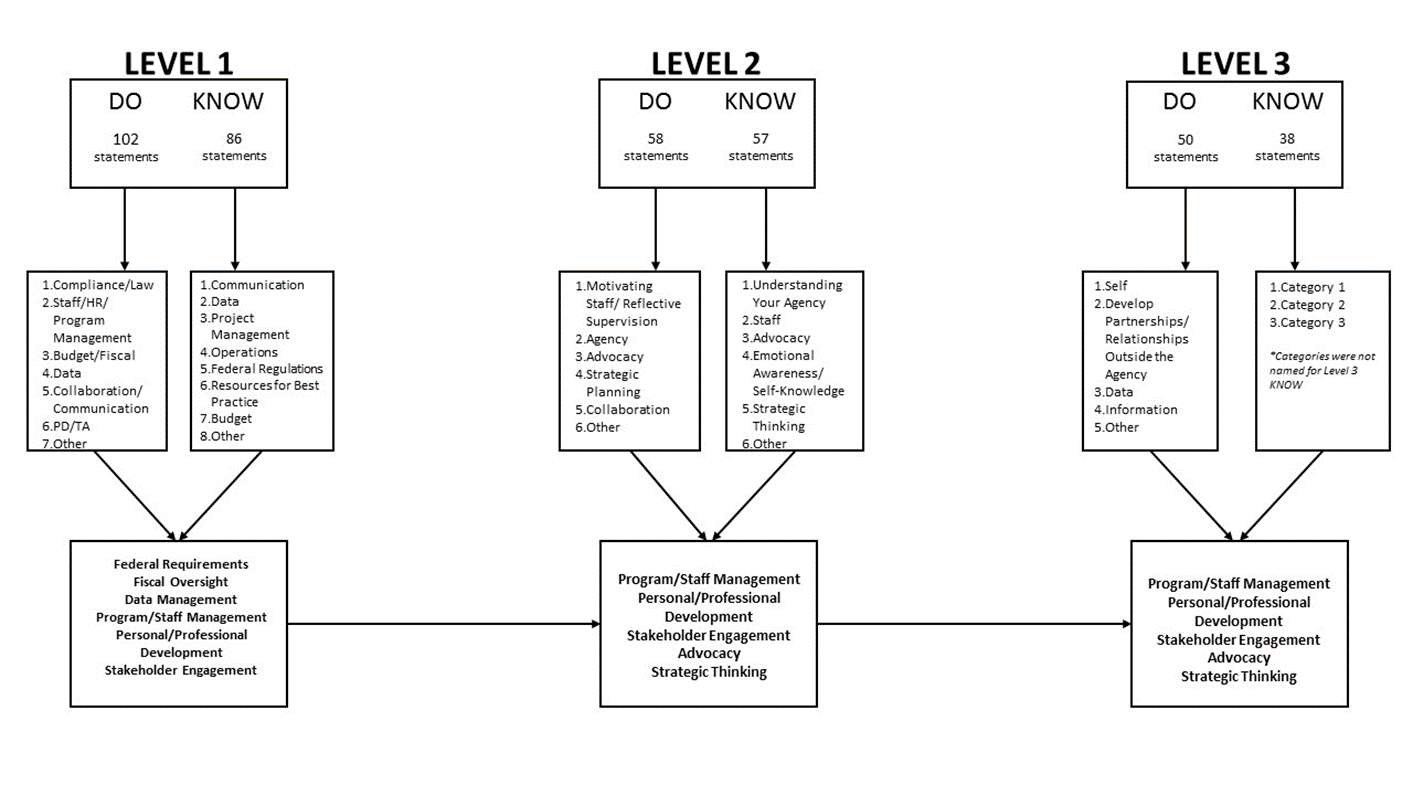 Figure 1. Think Tank Data Reduction ProcessTable 6. Number of Think Tank Statements by LevelTable 7. Level 1 Initial CategoriesTable 8. Level 2 Initial CategoriesTable 9. Level 3 Initial Categories* Note: Level 3 KNOW statements were grouped into categories, but these categories were not named in the initial analysisTable 10. Final CategoriesActivity 4: ECPC Leadership Indicators Validation Survey: Round One	An online survey utilizing Survey Monkey was created to share the indicators from the two Think Tanks with with the original C/619 participants. For each indicator, participants were asked: 1) whether each item accurately describes something they do for their job, and 2) to rate the top two most important indicators for each category in each level. The tables below show the data for the number of participants who agreed with each indicator (i.e. said yes, this indicator accurately describes something they do for their job), and the ratings for the top two most important indicators in that category/level. Results are on Tables 11-16.Level 1 (N=17Table 11. Level 1: Agreement with Indicators Table 12. Level 1: Most Important IndicatorsNote: Strategic Thinking indicators were not rated by importance (only two indicators in this category at this level)Level 2 (N=17)Table 13. Level 2: Agreement with Indicators Table 14. Level 2: Most Important IndicatorsNote: Fiscal Management indicators were not rated by importance (only one indicator in this category at this level)Level 3 (N=16)Table 15. Level 3: Agreement with Indicators Table 16 Level 3: Most Important IndicatorsNote: Fiscal Management indicators were not rated by importance (only two indicators in this category at this level)Activity 5: ECPC Leadership Indicators Validation Survey: Round TwoThe online survey was revised to adjust wording of indicators for each level and reformatted for additional data collection. The second round of the survey was sent to Part C and Part B/619 coordinators nationally, who were asked to rank order the indicators from most important to least important. The following tables( 17-33)  display the initial data collected in this survey. Level 1 Leadership Indicator RankingsPart C: N=34Part B/619: N=26Table 17  Federal Program RequirementsTable 18. State Program ManagementTable 19. Fiscal ManagementTable 20. Stakeholder EngagementTable 21. Strategic ThinkingTable 22. ProfessionalismLevel 2 Leadership Indicator RankingsPart C: N=31Part B/619: N=23Table 23. Federal Program RequirementsTable 24. State Program ManagementTable 25. Fiscal ManagementTable 23. Stakeholder EngagementTable 26.  Strategic ThinkingTable 27. ProfessionalismLevel 3 Leadership Indicator RankingsPart C: N=30Part B/619: N=21Table 28. Federal Program RequirementsTable 29. State Program ManagementTable 30.  Fiscal ManagementTable 31. Stakeholder EngagementTable 32. Strategic ThinkingTable 33.. ProfessionalismActivity 6: Focus Groups for Leadership Indicators Validations at the OSEP Leadership Conference Part C Coordinators Meeting (July 20, 2019)Focus groups were held on July 20, 2019, in Washington, DC with Part C Coordinators as well as other Part C staff. The purpose of the focus group was to have  participants review the Leadership Competencies and indicators and select the top three indicators for each competency. Twenty-nine (29) participants created six (6) groups of Part C Coordinators and other Part C staff. Other Part C staff included a Part C data manager, Part C Quality Assurance manager, or ICC chair. Each group had four (4) to six (6) members. An ECPC staff member was assigned to each group and one group (group 4) had an ECTA staff member. Notes were taken for each group and participants’ comments  were recorded on wall charts. Participants reviewed the Leadership Competencies and indicators by either accessing the original survey electronically using their laptop or by using paper copies of the original survey provided by ECPC. The survey items are the proposed indicators for the six competencies (Federal Program Requirement, State Program Management, Fiscal Management, Stakeholder Engagement, Strategic Thinking, Professionalism), with each competency having three levels or tiers of leadership. These levels are; level one, manager of Part C/B (619) program, level two leader of Part C/B (619) program, and level 3 state and/or national leader. Each competency had indicators acting as a measure of the competency. Each group was instructed to select their top three indicators for each competency across each of the three levels. Participants were also told they could provide suggestions for re-wording of indicators. Groups were given approximately forty-five (45) minutes to review and discuss the survey.  At the end of the event, each group reported out on the process and any “ah-hah” moments that they had. The “Agree” column in the tables below show all the groups’ decision regarding their agreement that that the indicator was a top three choice. The percentage indicate the percent agreement for each indicator (Tables 1-18). In the “Changes” column each indicator was coded as “None, remained top 3” represents that groups chose to leave the indicator as one of the top three (3) indicator, “No longer top 3” status indicates that groups chose to replace the indicator from the top three (3) category with another indicator, “Moved to top 3” indicates that indicator is replacing the removed item. The summary also indicates which groups requested re-wording of indicators.  Activity 7: Focus Groups for Leadership Indicators Validations at the OSEP Leadership Conference Part B/619 Coordinators Meeting (July 21, 2019)A focus group was held on July 21, 2019, in Washington, DC with Part B/619Coordinators. Thirty-two (32) participants joined eight (8) groups. Each group included four (4) to six (6) members, one from each state. An ECPC staff member was assigned to each group and recorded participants’ decisions on paper. Participants were asked to review the Delphi survey items. Participants could access the original survey electronically using their laptop or using paper copies of the original survey provided by ECPC. The survey items were grouped by category level (Federal Program Requirement, State Program Management, Fiscal Management, Stakeholder Engagement, Strategic Thinking, Professionalism), with each category containing the three levels (manager of Part C/B (619), leader of Part C/B (619), state and national leader) leadership. For each category there were indicators across each of the three levels. Each group was instructed to select their top three indicators for each level. Participants were also allowed to suggest re-wording of indicators. Groups were given approximately forty-five (45) minutes to review and discuss the survey.  The “Agree” column in the tables below show all the groups’ decision regarding their agreement that that the indicator was a top three choice. The percentage indicate the percent agreement for each indicator (Tables 1-18). In the “Changes” column each indicator was coded as “None, remained top 3” represents that groups chose to leave the indicator as one of the top three (3) indicator, “No longer top 3” status indicates that groups chose to replace the indicator from the top three (3) category with another indicator, “Moved to top 3” indicates that indicator is replacing the removed item. The summary also indicates which groups requested re-wording of indicators.  Activity 8: Data Analysis: Leadership Competency Data Compilation (September 8, 2019)Following the conclusion of the Focus Groups, the data was summarized for each group; Part C and Part B/619. The data from the two groups was then organized into a table, along with the data obtained from the Delphi, to determine if the items identified in the Delphi as the top three indicators for each competency would be similar to the data from each of the focus groups. Data tables were created for each level of the Leadership Competencies. The data tables included the six competency areas and all the indicators from the original survey. These tables (34-36) can be found below. Table 34.. Level One Competencies as Rated by the Delphi and C/619 Focus GroupsTable 35.. Level Two Competencies as Rated by the Delphi and C/619 Focus GroupsTable 36.. Level Three Competencies as Rated by the Delphi and C/619 Focus GroupsActivity 9: Think Tank with Part C/619 Coordinators (Think Tank 3; September 9-10, 2019)An additional  two day Think Tank was held in CT for 22 Part C and Part B/619 Coordinators to refine  and finalize the leadership competencies and to egin to develop ideas for needed materials and resources to align with the competencies and support the development of a curriculum. On the first day, the coordinators were broken into seven (7) groups of three (3) to four (4) coordinators. These small groups met at three different times during the day to provide input into the refinement of the Leadership Competencies. During the first small group work session the coordinators were tasked with deciding if the Leadership Competencies should span the 3 levels. If the group decided to keep the levels, each group then discussed if three is the right number of levels, or if more are needed, or if fewer levels would work best to create the Leadership Competency framework. The second task was to determine if each competency area belonged and if so to determine if the competency areas were worded appropriately. Table 36 contains the states that were represented at the think tank. Following the first small group work session, a large group debriefing was held to share each of the smaller group’s discussion. The discussion information was scribed onto wall chart paper, as well as being documented by ECPC staff note takers. The large group debriefing lead to agreement for the number of levels with rewording. Level 1 was described as the foundation and the competencies at this level addressed knowledge, awareness, and understanding of the tasks required by a Part C or Part B/619 Coordinator. The competencies at Level 2 were described as addressing knowledge and skills related to being able to influence stakeholders, collaborators, and policy makers in the state related to early childhood intervention. The competencies at Level 3 were described as addressing the knowledge and skill for Part C and Part B/619 Coordinators to transform the larger early childhood system. The large group debriefing also lead to the revision of the competency areas. The six competency areas were condensed into four and renamed. The revised competency areas are: 1. Program Implementation (data, fiscal, laws, and policies), 2. Stakeholders/Others (collaboration, supervision, mentorship), 3. Systems and Strategic Thinking, and 4. Professionalism, Ethics, and Leading Self. Following the large group debriefing, the coordinators returned to small group work sessions. For this second work group session the coordinators were tasked with assigning the indicators from the original survey to the each of the new four competency areas for Level 1 and Level 2 only. Following this small group another large group debriefing occurred to reflect on the work done around the competencies and indicators for Level 1 and Level 2. Following the large group debriefing small group work sessions resumed to compile the competencies and indicators for Level 3. Using the discussion notes from each of the seven (7) small session’s work on organizing the competencies and indicators into each of the three levels for the four competencies, ECPC staff compiled a single document for each level reflecting the feedback across the seven (7) groups. The document was compiled by merging all the feedback into one document for each of the three levels using track changes in Microsoft Word. These three documents are located in Tables 35 through 37. On the second day of the Think Tank the Part C and Part B/619 coordinators were given the three documents and asked to provide individual feedback by indicating what indicators belonged, what indicators did not belong, what indicators could be combined with something else, what indicators should be moved to other levels or competency areas, and to provide changes to the wording/language of the indicators( table 37-40).Table 37. September 2019 Think Tank Participating StatesBefore day 2, the documents from day 1 were refined by the ECPC staff to reduce duplications and to combine indicators that were similar. They were then compiled into a single document for each of the three levels of the leadership competencies. The competency indicators are organized into the three levels within the four competency areas; program implementation, stakeholders and others, stystems and strategic thinking, and professionalism, ethics, and leading self. These were reviewed by the group, and in small groups were refined one last time by the whole group to identify and reduce commonalities or discrepancies, overlapping items andfurther reduce the competency framework. The following tables contain the final ordering and wording of the competency indicators for the three levels of the hierarchal framwork; level 1 level 2 and level 3. and are on Tables 41-43Activity 10:Data Reduction and CategorizationTwo ECPC  staff ( director and doctoral Student) futher reduced  the statements  into  themes  which were kept under the 4 categories  and across levels. The statements were  then defined, and   compared to the original statements from the first  think tank and the Delphi results.  These are in Tables 44-Table 44. Level 1Activity 11: Reduction and Leveling: The ECPC director then compared the categories to other curriculum and renamed the categories to align with other curricula, in particular the Kagan and Bowman scheme for leadership which was reviewed at the beginning of the process. She further leveled the broad category themes into a hierarchy of difficulty and leadership influence across levels 1, 2 and 3. These were reviewed and discussed with ECPC staff, ITCA leadership and ECTA staff. These  of   competencies will be the framework to define indicators and learning opportunities and are on Tables 47 The following tables of competency statwements were discussed with the board of the  ITCA, and with ECTA staff . Table 47. Administrative LeadershipTable 48. Community EngagementTable 49.. Professional / Pedagogical LeadershipTable 50. Personal and Ethical LeadershipTable 51. Conceptual and Strategic LeadershipParticipating StatesConnecticutIndianaMinnesotaMontanaRhode IslandSouth DakotaTexasUtahWashington, D.C.West VirginiaParticipating StatesArkansasConnecticutIdahoIndianaMassachusettsMinnesotaNorth CarolinaOklahomaRhode IslandWashington, D.C.West VirginiaFederal Program RequirementFederal requirementsFederal and local statute/laws/rulesSSIP/APR; data collection, data review, ongoing implementationGeneral supervisionOversight of general supervisionGrant applicationsReview legislationCompliance monitoringOSEP applicationEstablishing activities to support APR (LRE, child outcomes)Budget analysis/plan how to spend moneyGrant system, changes to grants, fiscal managementManage budgetBudget planning/fiscal managementAdvise RFP process/procurementCreate reports when requestedManaging/monitoring data/data systems(both)State Program ManagementManage budget Budget planning/fiscal managementReview IEPs/IFSPsMonitor local programs (monitoring)Listening sessions/public hearingsInterpret and modify proceduresClarify policy and refer to handbook/regulationsUpdating guidance documents/policy manualsQuality assurance—state/localSite visitsDeterminationsGo on site to investigate complaintsOften go on site to visit local programsChild find activitiesCoaching staff/writing staff reviews“Coaching up”Manage peopleMorale building/building relationshipsSupervising staffTargeting with staffWork with consultants (manage people/activities)Project management Approve time sheets/time off requestsDeal with HR/hiring/onboardingTime management Managing other programsHiring staffSupervise staff/hiring/HRContract managementBilling waiversManage and monitor contractsCollect data/review/analyze dataChecking dataData managementManaging/monitoring data/data systemsIT/security/data systemCreate reports when requestedRead emails Answer phone calls Create newslettersWebsiteMeetings/virtual meetings Field calls/complaintsWritingSharing informationQuestion proceduresPreparing reportsOrganizing notes/scheduleAgency required meetings/trainingsTrainingTA to families/school districtsTA- 50,000 agency initiativesNational COPS/learning communitiesCSPD activitiesTA and PD activitiesKeep child with disability at every table of 10 called in as the expertFamily centered practicesGrant meetingsOversight of statewide initiativesPolitical have-to’s; politically motivated tasksChecking on accountabilityProfessionalismVerbal recognitionSelf-careValidating practiceNavigate conversations to promote quality and compliance- both state and federalBalance between compliance and quality –both state and federalStakeholder EngagementStakeholder input (listen)Represent agencyRepresent (part C) in other groups/advocacyDefining role in relationships- see what’s workingInteragency collaborative meetingsICC- statewide and local activitiesResponding to legislatureAdjustments within each new administrationLegislative questionsStatewide boards, commissionsCollaboration (between C/619)Building relationship between B and C interagency collaborationPush and pull between two agencies, balance conflicting prioritiesCommunication with local providers (meetings, newsletters, webinars)Advocate for positionStrategic ThinkingLong term planning/system developmentReading/learning- staying up to date on researchOutreach and increasing sphere of influenceResearch other EC/ECSE programsFederal Program RequirementMonitor legislation for potential impact and feed to appropriate agency personnelEvaluate/interpret legislative proposals/take positionState Program ManagementHow to be aware of staff’s comfort level with recognition; relationship buildingKeeping your people, “core” to your agency needsShare tools to help others do their jobEncouraging your staff to be innovativeGive advice/advise commissionerLet senior management know about potential push back from changes/complaints; no surprisesInform senior management with an “elevator speech” (talking points) of fun facts about your programMonitor legislation for potential impact and feed to appropriate agency personnelKnow what everyone else does in your agencyBe responsive to other agency initiativesMake sure full agency understands what program is/is notKnow training, infrastructureGood understanding of state system speed; most things done happen quicklyFind state strengths to support growth of agencyBe aware of what is going on so you can leverage national/state resources and share initiatives Observation of the foundation (check the climate)Be at the table for all the grant writingEvaluate/interpret legislative proposals/take positionInsure people in your department; know who you are, know your position/program, why your program should or should not be at the tableBe an advocate for your children with disabilitiesRepresent families and infants/children with disabilities in every discussion“Wiggle” in the door; be a champion for all kidsProfessionalismRecognition of excellence; working together as a teamHave an arsenal of motivational strategiesProvide opportunitiesCheck ourselves (am I modeling successfully? Am I doing what I need to support staff?)Show that your passionate about your work Passion; have it, share it; be tenacious, persistent, push the envelope, bust myths, tell real story of the program without being perceived as pushyBe a team playerBe a connector; not isolatedBe a good communicator; how things happen in your program and vice versaCommon languageEstablishing communication and trustBe professionalLet people know what you can doDon’t take things personally; have a thick skin Stay saneStakeholder EngagementBe a cheerleaderAdvocate/sell your program; shared sense of agency Program champion/cheerleaderAnswer the door when opportunity knocks Look for opportunities to collaborateWork the ICC to promote what the system needsInteragency and inter-department collaborationPromote engagement with stakeholdersKnow how to collaborate across departments in agency (vertical)Establish feedback loop with locals (meetings/surveys)Good elevator speechStrategic ThinkingBe political, pick battlesAlways be thinking of new initiatives that fit within the goals/mission/vision of the larger agencyBe innovative (find new solutions)Articulate the visionSpeak to long term vision, missionPaint a picture of the future; where everyone fitsAction planning/strategic planningBe strategic, push certain agendasEvaluation for your strategic plan; are you where you wanted to be? How do you align with full agency plan?Vision/mission based on data/stakeholders with action plan and strategies liked to vision/missionFederal Program RequirementKnow when federal grants are coming; laws/regulations changing; what peer states are doingState Program ManagementAttend board meetingsDemonstrate that you value the work of other EC programsKnow national sceneUnderstand purpose of funding for all programs in stateReview data to provide guidance to parents, schools, providersResearch to bolster capacityData sharingDisseminate information (e.g. OSEP) to colleaguesBuilding materials for staff/providersPresent at any EC meeting/initiative- invite yourself if needed, or ask someone to represent C/619Know fit within the systemProfessionalismFlexibility to move through roles as neededSelf-care/self-reflectMake commitments and follow through with obligations Values put in placeChoose your battlesBe presentAttend conferences/institutes/meetings to learn/grow/share ideasBring back information from national conferencesStakeholder EngagementBe a voiceUse a common vocabularyBring value to tableGet out to as many stakeholder groups as possiblePromoting/educating about the programBuilding relationships with partnersBe mindful of bigger picture- how to promote for agency not just EIShow the connection between agencies- show how families/kids will benefitContinue to build collaborations between agencies, be supportive, build supportAcknowledge the competition for resources and learn to partner to use limited resourcesRelationship building across agenciesDemonstrate that you value the work of other EC programsOffer to participate in other EC initiatives/TA/PDFind common threads across agencies/EC programsInvite other EC programs to your tableMake presentations statewide on EI to dispel mythsCross-pollinate group to group by inviting someone from one group to another groupFind opportunities to share resources and information with your EC contacts in other agenciesLook for opportunities to promote Part C/619 outside the agencyBuild relationships with champions in the legislatureStrengthen/partner with IHE- know standardsBring new/diverse stakeholdersAssure it is clear where birth to five sits in the big pictureExternal workHave championsBind the relationship; work beyond the personStrategic ThinkingBe mindful of bigger picture- how to promote for agency not just EIBring audacious ideasLong-term prep—your success is our successNeed to be successful after exiting the systemTwo gen focusNumber of StatementsNumber of StatementsDOKNOWLevel 110286Level 25857Level 35038LEVEL 1LEVEL 1CategoryNumber of StatementsDOCompliance/Law26Staff/HR/Program Management14Budget/Fiscal8Data6Collaboration/Communication28PD/TA7Other13KNOWCommunication9Data8Project Management17Operations23Federal Regulations12Resources for Best Practice8Budget7Other2LEVEL 2LEVEL 2CategoryNumber of StatementsDOMotivating Staff/Reflective Supervision9Agency24Advocacy3Strategic Planning7Collaboration10Other4KNOWUnderstanding Your Agency8Staff9Advocacy6Emotional Awareness/Self-Knowledge11Strategic Thinking17Other6LEVEL 3LEVEL 3CategoryNumber of StatementsDOSelf9Develop Partnerships/Relationships Outside the Agency30Data3Information5Other3KNOWCategory 1*33Category 2 3Category 32Final CategoriesFederal Program RequirementsState Program ManagementFiscal ManagementStakeholder EngagementStrategic ThinkingProfessionalismFederal Program Management%Implements and complies with federal laws, regulations, policies, and requirements for the IDEA Part C or 619 program100%Applies current and emerging federal policies, practices, and resources to the Part C or 619 state program100%Implements any corrective actions required by OSEP monitoring process88%Develops and submits the state SPP/APR82%Submits a complete state program application to OSEP76%Develops, manages, and analyzes a state data system for federal reporting purposes76%Develops, monitors, and revises (if needed) SSIP prior to submission to OSEP76%State Program Management%Implements and complies with state laws, regulations, policies, and requirements for the IDEA Part C and 619 programs100%Applies current and emerging state policies, practices, and resources to the Part C or 619 state program100%Develops, implements, and monitors state and local program implementation of the service delivery system for the Part C or 619 program94%Develops, implements and monitors state policies and procedures for all aspects of the Part C or 619 program88%Develops, manages, and analyzes a state and local data systems for the Part C or 619 program82%Implements a system of quality assurance for state and local service delivery programs76%Implements state standards for the credentialing and a statewide system of ongoing training for the state Part C or 619 workforce71%Hires, orients, and supervises state program staff for the Part C or 619 program65%Fiscal Management%Prepares, manages, revises (when needed) and completes reports on the federal budget allocation for the Part C or 619 program76%Develops, implements and monitors state contracts and MOUs for payments for Part C or 619 services76%Prepares, manages, revises (when needed) and completes reports on the state’s budget for the Part C or 619 program59%Develops a state system of payment for all IDEA services for the Part C or the 619 program59%Stakeholder Engagement%Communicates effectively through listening, talking and writing for a variety of audiences100%Communicates and disseminates the Part C or 619 state plan to all relevant stakeholders100%Represents the Part C or 619 program on federal, state or local boards or committees100%Establishes ongoing communication and collaboration with either the Part C or 619 program staff100%Develops strategies and communication mechanisms to receive feedback about the implementation of the Part C or the 619 program94%Establishes communication mechanisms for families in the  Part C or 619 program76%Establishes and manages advisory board(s) to provide assistance for the implementation and evaluation of the Part C or the 619 program71%Strategic Thinking%Develops goals, objectives, activities, timelines and measurable benchmarks to manage priorities of the Part C or 619 state program94%Assesses the implementation of the Part C or 619 program using the ECTA self-assessment76%Professionalism%Prioritizes professional commitments100%Communicates evidenced based practice and pedagogy to administrators and staff who deliver intervention in the Part C and 619 program100%Provides information and training to state and local program staff about current and emerging research and practice for the Part C and 619 program100%Differentiates between personal needs and professional responsibilities94%Federal Program Management%Implements and complies with federal laws, regulations, policies, and requirements for the IDEA Part C or 619 program82%Applies current and emerging federal policies, practices, and resources to the Part C or 619 state program65%Submits a complete state program application to OSEP24%Develops and submits the state SPP/APR12%Develops, manages, and analyzes a state data system for federal reporting purposes6%Develops, monitors, and revises (if needed) SSIP prior to submission to OSEP6%Implements any corrective actions required by OSEP monitoring process6%State Program Management%Implements and complies with state laws, regulations, policies, and requirements for the IDEA Part C and 619 programs59%Develops, implements and monitors state policies and procedures for all aspects of the Part C or 619 program53%Develops, implements, and monitors state and local program implementation of the service delivery system for the Part C or 619 program28%Applies current and emerging state policies, practices, and resources to the Part C or 619 state program29%Implements a system of quality assurance for state and local service delivery programs12%Hires, orients, and supervises state program staff for the Part C or 619 program12%Develops, manages, and analyzes a state and local data systems for the Part C or 619 program6%Implements state standards for the credentialing and a statewide system of ongoing training for the state Part C or 619 workforce6%Fiscal Management%Prepares, manages, revises (when needed) and completes reports on the federal budget allocation for the Part C or 619 program65%Develops, implements and monitors state contracts and MOUs for payments for Part C or 619 services65%Prepares, manages, revises (when needed) and completes reports on the state’s budget for the Part C or 619 program18%Develops a state system of payment for all IDEA services for the Part C or the 619 program18%Stakeholder Engagement%Communicates effectively through listening, talking and writing for a variety of audiences65%Represents the Part C or 619 program on federal, state or local boards or committees53%Communicates and disseminates the Part C or 619 state plan to all relevant stakeholders24%Develops strategies and communication mechanisms to receive feedback about the implementation of the Part C or the 619 program24%Establishes and manages advisory board(s) to provide assistance for the implementation and evaluation of the Part C or the 619 program18%Establishes ongoing communication and collaboration with either the Part C or 619 program staff12%Establishes communication mechanisms for families in the  Part C or 619 program6%Professionalism%Communicates evidenced based practice and pedagogy to administrators and staff who deliver intervention in the Part C and 619 program71%Provides information and training to state and local program staff about current and emerging research and practice for the Part C and 619 program65%Prioritizes professional commitments59%Differentiates between personal needs and professional responsibilities6%Federal Program Management%Implements and complies with federal laws, regulations, policies, and requirements for programs in the state agency in which the Part C or 619 program resides100%Communicates to supervisors any emerging federal initiatives for the Part C or 619 program100%Monitors, interprets and communicates proposed federal laws, regulations, policies, and requirements for the IDEA Part C or 619 programs to relevant state agency staff94%State Program Management%Implements and complies with state laws, regulations, policies, and requirements for programs in the state agency in which the Part C or 619 program resides100%Communicates to supervisors about emerging state initiatives for the Part C or 619 program100%Monitors, interprets and communicates proposed state laws, regulations, policies, and requirements for the IDEA Part C or 619 programs to relevant state agency staff94%Identifies and coordinates state agency initiatives that affect the Part C or 619 program or staff94%Leverages state and agency resources for the Part C or 619 program88%Develops an infrastructure to support a comprehensive system of personnel development for the Part C or 619 program88%Implements quality improvement system for the Part C or 619 program within the larger state agency88%Mentors staff in the Part C or 619 program to develop knowledge and skills for current and future leadership roles in the Part C or 619 program76%Develops state agency sponsored legislative proposals for the Part C or 619 program71%Coordinates the Part C or 619 program data system with the state agency data system71%Fiscal Management%Coordinates the federal budget allocation for the Part C or 619 program with the state agency budget82%Stakeholder Engagement%Represents the Part C or 619 program in all state agency meetings100%Represents the Part C or 619 program at all relevant federal, state and local meetings/conferences100%Collaborates with relevant state agency staff or programs on initiatives relevant to Part C or 61994%Communicates current and emerging state agency laws, regulations and policies, practices, and resources to Part C or 619 stakeholders88%Develops a vision and strategic plan with stakeholders to implement program subcomponents of the Part C or 619 program88%Motivates and mobilize stakeholders to advocate for Part C or 619 program resources76%Strategic Thinking%Uses a team approach for problem solving and program management of the Part C or 619 program100%Develops action plans and timelines for achievement of objectives in prioritized areas of improvement for the Part C or 619 program94%Facilitates cross program and interagency meetings88%Uses data from a variety of sources (e.g. the EC system framework, state needs assessments) to set priorities for the Part C or 619 program88%Implements evaluation strategies for all Part C and 619 programs activities88%Develops a logic model to evaluate Part C and 619 programs activities76%Professionalism%Communicates the vision and plan for the Part C or 619 program in federal, state and local venues100%Identifies professional development opportunities to learn and practice leadership skills100%Provides information and training to state and local program staff about current and emerging research and practice for the Part C and 619 program88%Uses an evidenced based framework to develop implementation plans for scaling up effective program practices88%Provides information and training to state and local program staff about opportunities to demonstrate leadership for the Part C and 619 program76%Federal Program Management%Monitors, interprets and communicates proposed federal laws, regulations, policies, and requirements for the IDEA Part C or 619 programs to relevant state agency staff82%Implements and complies with federal laws, regulations, policies, and requirements for programs in the state agency in which the Part C or 619 program resides71%Communicates to supervisors any emerging federal initiatives for the Part C or 619 program47%State Program Management%Implements and complies with state laws, regulations, policies, and requirements for programs in the state agency in which the Part C or 619 program resides35%Monitors, interprets and communicates proposed state laws, regulations, policies, and requirements for the IDEA Part C or 619 programs to relevant state agency staff35%Leverages state and agency resources for the Part C or 619 program29%Develops an infrastructure to support a comprehensive system of personnel development for the Part C or 619 program29%Identifies and coordinates state agency initiatives that affect the Part C or 619 program or staff24%Communicates to supervisors about emerging state initiatives for the Part C or 619 program18%Mentors staff in the Part C or 619 program to develop knowledge and skills for current and future leadership roles in the Part C or 619 program18%Implements quality improvement system for the Part C or 619 program within the larger state agency12%Develops state agency sponsored legislative proposals for the Part C or 619 program0%Coordinates the Part C or 619 program data system with the state agency data system0%Stakeholder Engagement%Collaborates with relevant state agency staff or programs on initiatives relevant to Part C or 61959%Develops a vision and strategic plan with stakeholders to implement program subcomponents of the Part C or 619 program41%Communicates current and emerging state agency laws, regulations and policies, practices, and resources to Part C or 619 stakeholders41%Represents the Part C or 619 program at all relevant federal, state and local meetings/conferences35%Represents the Part C or 619 program in all state agency meetings18%Motivates and mobilize stakeholders to advocate for Part C or 619 program resources12%Strategic Thinking%Uses a team approach for problem solving and program management of the Part C or 619 program71%Uses data from a variety of sources (e.g. the EC system framework, state needs assessments) to set priorities for the Part C or 619 program59%Develops action plans and timelines for achievement of objectives in prioritized areas of improvement for the Part C or 619 program47%Facilitates cross program and interagency meetings18%Implements evaluation strategies for all Part C and 619 programs activities6%Develops a logic model to evaluate Part C and 619 programs activities0%Professionalism%Communicates the vision and plan for the Part C or 619 program in federal, state and local venues82%Uses an evidenced based framework to develop implementation plans for scaling up effective program practices59%Provides information and training to state and local program staff about current and emerging research and practice for the Part C and 619 program29%Identifies professional development opportunities to learn and practice leadership skills24%Provides information and training to state and local program staff about opportunities to demonstrate leadership for the Part C and 619 program6%Federal Program Management%Communicates to supervisors any emerging federal initiatives in early childhood100%Participates in the development and implementation of federal grants in early childhood94%Implements and complies with federal laws, regulations, policies, and requirements for early childhood programs88%Monitors, interprets and communicates proposed federal laws, regulations, policies, and requirements in early childhood to relevant state agency staff88%Maximizes sources of federal funds for an integrated early childhood system69%Develops, implements, and monitors an integrated early childhood state data system63%State Program Management%Communicates to supervisors about emerging state initiatives in early childhood100%Identifies and coordinates state agency initiatives that affect the Part C or 619 program or staff100%Initiates/participates in state EC leadership team94%Implements and complies with state laws, regulations, policies, and requirements for statewide early childhood programs88%Monitors, interprets and communicates proposed state laws, regulations, policies, and requirements for state early childhood programs to relevant state agency staff88%Leverages state and agency resources for state early childhood programs81%Develops and interagency infrastructure to support a cross sector system of personnel development for the early childhood workforce81%Mentors staff in the Part C or 619 program to develop knowledge and skills for current and future leadership roles in the early childhood system81%Develops/coordinates the Part C or 619 program data system with the early childhood data system63%Develops/coordinates an interagency quality improvement system for the state early childhood system63%Develops early childhood legislative proposals44%Fiscal Management%Coordinates the federal budget allocation for the Part C or 619 program with state early childhood funding streams81%Develops/coordinates and interagency fiscal plan for early childhood44%Stakeholder Engagement%Communicates current and emerging state agency laws, regulations and policies, practices, and resources to early childhood stakeholders100%Represents the Part C or 619 program in all interagency early childhood state meetings100%Represents the Part C or 619 program at all relevant federal, state and local early childhood meetings/conferences100%Collaborates with relevant state agencies and staff on early childhood initiatives100%Develops a vision and strategic plan with stakeholders for a statewide early childhood system for all infants and young children81%Motivates and mobilizes stakeholders to advocate for early childhood resources75%Strategic Thinking%Uses a team approach for problem solving and program management of the state early childhood system100%Uses data from a variety of sources (e.g. state needs assessments) to set priorities for a statewide early childhood system81%Develops action plans and timelines for achievement of objectives in prioritized areas of early childhood service delivery75%Facilitates statewide meetings in the early childhood system.69%Implements evaluation strategies for all early childhood system activities56%Develops a logic model to evaluate the state early childhood system50%Professionalism%Communicates evidenced based practice and pedagogy to administrators and staff across sectors in the early childhood system94%Provides information and training to state and local early childhood staff about current and emerging research and practice for infants and toddlers with disabilities94%Communicates the vision and plan for the state early childhood system in federal, state and local venues88%Identifies professional development opportunities to learn and practice leadership skills88%Uses an evidenced based framework to develop implementation plans for scaling up effective early childhood program practices75%Provides information and training to state and local program staff about opportunities to demonstrate leadership in early childhood63%Federal Program Management%Communicates to supervisors any emerging federal initiatives in early childhood63%Implements and complies with federal laws, regulations, policies, and requirements for early childhood programs44%Monitors, interprets and communicates proposed federal laws, regulations, policies, and requirements in early childhood to relevant state agency staff38%Maximizes sources of federal funds for an integrated early childhood system38%Participates in the development and implementation of federal grants in early childhood13%Develops, implements, and monitors an integrated early childhood state data system6%State Program Management%Identifies and coordinates state agency initiatives that affect the Part C or 619 program or staff44%Implements and complies with state laws, regulations, policies, and requirements for statewide early childhood programs31%Develops and interagency infrastructure to support a cross sector system of personnel development for the early childhood workforce31%Initiates/participates in state EC leadership team25%Monitors, interprets and communicates proposed state laws, regulations, policies, and requirements for state early childhood programs to relevant state agency staff25%Communicates to supervisors about emerging state initiatives in early childhood13%Leverages state and agency resources for state early childhood programs13%Mentors staff in the Part C or 619 program to develop knowledge and skills for current and future leadership roles in the early childhood system13%Develops/coordinates the Part C or 619 program data system with the early childhood data system6%Develops early childhood legislative proposals0%Develops/coordinates an interagency quality improvement system for the state early childhood system0%Stakeholder Engagement%Communicates current and emerging state agency laws, regulations and policies, practices, and resources to early childhood stakeholders50%Collaborates with relevant state agencies and staff on early childhood initiatives50%Represents the Part C or 619 program in all interagency early childhood state meetings38%Develops a vision and strategic plan with stakeholders for a statewide early childhood system for all infants and young children38%Represents the Part C or 619 program at all relevant federal, state and local early childhood meetings/conferences31%Motivates and mobilizes stakeholders to advocate for early childhood resources0%Strategic Thinking%Uses a team approach for problem solving and program management of the state early childhood system69%Uses data from a variety of sources (e.g. state needs assessments) to set priorities for a statewide early childhood system50%Develops action plans and timelines for achievement of objectives in prioritized areas of early childhood service delivery38%Facilitates statewide meetings in the early childhood system.13%Implements evaluation strategies for all early childhood system activities13%Develops a logic model to evaluate the state early childhood system6%Professionalism%Communicates the vision and plan for the state early childhood system in federal, state and local venues56%Uses an evidenced based framework to develop implementation plans for scaling up effective early childhood program practices50%Provides information and training to state and local early childhood staff about current and emerging research and practice for infants and toddlers with disabilities38%Communicates evidenced based practice and pedagogy to administrators and staff across sectors in the early childhood system31%Identifies professional development opportunities to learn and practice leadership skills25%Provides information and training to state and local program staff about opportunities to demonstrate leadership in early childhood13%Rank Order Rank Order Rank Order Rank Order Rank Order Rank Order 12345MissingImplements and complies with federal laws, regulations, policies, and requirements for the IDEA Part C or 619 program83%10%5%0%2%--     Part C 79%15%6%0%0%--     Part B/619 89%4%4%0%4%--Applies current and emerging federal policies, practices, and resources to the Part C or 619 state program3%43%17%17%20%--     Part C3%41%12%15%29%--     Part B/6194%46%23%19%8%--Develops, manages, and analyzes a data system for federal reporting purposes3%18%40%15%22%2%     Part C0%15%41%18%24%3%     Part B/6198%23%39%12%19%--Implements any corrective actions required by OSEP monitoring process2%12%13%35%38%--     Part C3%15%12%29%41%--     Part B/6190%8%15%42%35%--Submits a complete state program application to meet federal reporting requirements8%17%23%33%18%--     Part C15%15%27%38%6%--     Part B/6190%19%19%27%35%--Rank Order Rank Order Rank Order Rank Order Rank Order Rank Order Rank Order Rank Order Rank Order 12345678MissingImplements and complies with state laws, regulations, policies, and requirements for the IDEA Part C and 619 programs70%13%7%3%2%2%3%0%--     Part C 71%12%6%3%3%3%3%0%--     Part B/619 69%15%8%4%0%0%4%0%--Develops, implements and monitors state policies and procedures for all aspects of the Part C or 619 program10%53%18%5%8%3%0%2%--     Part C12%53%21%6%6%0%0%3%--     Part B/6198%54%15%4%12%8%0%0%--Develops, implements, and monitors state and local program implementation of the service delivery system for the Part C or 619 program10%5%42%22%8%7%7%0%--     Part C6%6%38%21%12%6%12%0%--     Part B/61915%4%46%23%4%8%0%0%--Implements a system of quality assurance for state and local service delivery programs2%3%5%18%30%22%13%7%--     Part C3%3%9%18%29%21%15%3%--     Part B/6190%4%0%19%31%23%12%12%--Develops, manages, and analyzes a state and local data systems for the Part C or 619 program implementation2%7%12%17%22%22%8%12%--     Part C0%9%6%12%27%29%3%15%--     Part B/6194%4%19%23%15%12%15%8%--Implements state personnel standards for the credentialing of the Part C or 619 workforce0%0%0%2%13%15%42%28%--     Part C0%0%0%3%15%15%38%29%--     Part B/6190%0%0%0%12%15%46%27%--Hires, orients, and supervises new state program staff for the Part C or 619 program5%5%5%15%3%13%12%42%--     Part C6%9%6%24%0%9%9%38%--     Part B/6194%0%4%4%8%19%15%46%--Applies current and emerging state policies, practices, and resources to the Part C or 619 state program2%13%12%18%13%17%15%10%--     Part C3%9%15%15%9%18%21%12%--     Part B/6190%19%8%23%19%15%8%8%--Rank Order Rank Order Rank Order Rank Order Rank Order 1234MissingPrepares, manages, revises (when needed) and reconciles the federal budget allocation for the Part C or 619 program43%22%13%20%2%     Part C 44%18%18%21%--     Part B/619 42%27%8%19%4%Prepares, manages, revises (when needed) and reconciles the state’s budget for the Part C or 619 program25%35%18%18%3%     Part C21%38%21%21%--     Part B/61931%31%15%15%8%Develops, implements and monitors state contracts and MOUs for payments for early intervention/special education services17%20%33%27%3%     Part C18%21%35%27%--     Part B/61915%19%31%27%8%Develops a state system of payment for all IDEA early intervention/special education services12%20%32%33%3%     Part C18%24%27%32%--     Part B/6194%15%39%35%8%Rank Order Rank Order Rank Order Rank Order Rank Order Rank Order Rank Order Rank Order 1234567MissingCommunicates effectively through listening, talking and writing for a variety of audiences45%15%15%10%10%2%3%--     Part C 47%18%12%9%9%0%6%--     Part B/619 42%12%19%12%12%4%0%--Establishes and manages advisory board(s) (e.g., ICC, 619 advisory board) to provide assistance for the implementation and evaluation of the Part C or the 619 program8%18%8%13%15%17%20%--     Part C12%24%12%18%15%15%6%--     Part B/6194%12%4%8%15%19%39%--Represents the Part C or 619 program on federal, state or local boards or committees as requested8%18%17%10%17%17%13%--     Part C0%12%15%12%24%24%15%--     Part B/61919%27%19%8%8%8%12%--Communicates and disseminates the Part C or 619 state plan and policy letters to all relevant stakeholders10%8%23%20%13%17%8%--     Part C12%12%18%21%6%18%15%--     Part B/6198%4%31%19%23%15%0%--Establishes communication systems for families in the  Part C or 619 program2%13%17%20%18%17%13%--     Part C3%12%21%27%24%12%3%--     Part B/6190%15%12%12%12%23%27%--Develops a plan to receive state and local feedback from stakeholders about the implementation of the Part C or the 619 program12%15%18%13%17%18%7%--     Part C18%21%21%12%15%12%3%--     Part B/6194%8%15%15%19%27%12%--Establishes ongoing communication and collaboration with other IDEA programs in your state15%12%2%13%10%13%35%--     Part C9%3%3%3%9%21%53%--     Part B/61923%23%0%27%12%4%12%--Rank Order Rank Order Rank Order 12MissingDevelops goals, objectives, activities, timelines and measurable benchmarks to prioritize Part C or 619 state activities67%30%3%     Part C65%35%--     Part B/61969%23%8%Assesses the implementation of the Part C or 619 program using self-assessments30%67%3%     Part C 35%65%--     Part B/619 23%69%8%Rank Order Rank Order Rank Order Rank Order Rank Order 1234MissingPrioritizes competing professional responsibilities40%8%37%15%--     Part C44%15%32%9%--     Part B/61935%0%42%23%--Disseminates evidenced based intervention practices to local program administrators and practitioners who deliver intervention in the Part C and 619 program35%38%15%12%--     Part C38%38%12%12%--     Part B/61931%39%19%12%--Disseminates information and training to local program administrators and practitioners about current and emerging research and practice for the Part C and 619 program17%33%37%13%--     Part C6%29%50%15%--     Part B/61931%39%19%12%--Differentiates between professional responsibilities and personal responsibilities/needs8%20%12%60%--     Part C 12%18%6%65%--     Part B/619 4%23%19%54%--Rank Order Rank Order Rank Order Rank Order 123MissingImplements and complies with federal laws, regulations, policies, and requirements for programs in the state agency in which the Part C or 619 program resides80%7%7%6%     Part C 87%7%7%--     Part B/619 70%9%9%13%Monitors, interprets and communicates proposed federal laws, regulations, policies, and requirements for the IDEA Part C or 619 programs to relevant state agency staff7%59%26%7%     Part C7%71%23%--     Part B/6199%44%30%17%Communicates and disseminates any emerging federal initiatives for the Part C or 619 program to your agency supervisor7%26%59%7%     Part C7%23%71%--     Part B/6199%30%44%17%Rank Order Rank Order Rank Order Rank Order Rank Order Rank Order Rank Order Rank Order Rank Order Rank Order Rank Order 12345678910MissingImplements and complies with state laws, regulations, policies, and requirements for programs in the state agency in which the Part C or 619 program resides72%4%4%7%2%2%6%0%2%2%--     Part C 68%7%3%9%3%0%3%0%3%3%--     Part B/619 78%0%4%4%0%4%9%0%0%0%--Monitors, interprets and communicates proposed state laws, regulations, policies, and requirements for the IDEA Part C or 619 programs to relevant state agency staff4%44%15%11%7%9%2%6%2%0%--     Part C3%45%13%7%10%7%3%10%3%0%--     Part B/6194%44%17%17%4%13%0%0%0%0%--Identifies and coordinates state agency initiatives that affect the Part C or 619 program or staff7%9%22%24%7%11%6%7%0%6%--     Part C13%7%16%29%7%7%7%7%0%10%--     Part B/6190%13%30%17%9%17%4%9%0%0%--Leverages state and agency resources for the Part C or 619 program2%15%13%17%28%7%2%6%9%2%--     Part C3%19%16%16%23%7%3%7%7%0%--     Part B/6190%9%9%17%35%9%0%4%13%4%--Coordinates the Part C or 619 program data system with the state agency data system0%6%9%7%9%17%13%20%9%9%--     Part C0%3%10%7%13%23%13%10%10%13%--     Part B/6190%9%9%9%4%9%13%35%9%4%--Implements quality improvement system for the Part C or 619 program within the larger state agency in which it resides4%2%4%6%9%13%22%13%15%11%2%     Part C3%3%7%7%10%13%16%16%19%7%--     Part B/6194%0%0%4%9%13%30%9%9%17%4%Mentors staff in the Part C or 619 program to develop knowledge and skills for current and future leadership roles in the Part C or 619 program2%6%6%2%6%7%11%15%22%22%2%     Part C3%7%7%0%3%3%16%16%23%23%--     Part B/6190%4%4%4%9%13%4%13%22%22%4%Develops state agency sponsored legislative proposals for the Part C or 619 program2%0%2%4%4%9%15%4%20%41%--     Part C0%0%3%3%3%16%19%3%16%36%--     Part B/6194%0%0%4%4%0%9%4%26%48%--Develops an infrastructure to support a state comprehensive system of personnel development for the Part C or 619 program4%2%6%9%17%15%17%17%9%6%--     Part C0%0%10%16%23%36%16%10%7%7%--     Part B/6199%4%0%0%9%17%17%26%13%4%--Communicates to your agency supervisor about emerging state initiatives for the Part C or 619 program4%13%20%13%11%7%6%13%11%2%--     Part C7%10%16%7%7%13%3%23%13%3%--     Part B/6190%17%26%22%17%0%9%0%9%0%--Rank Order Rank Order 1MissingIntegrates the federal budget allocation for the Part C or 619 program with the state agency budget67%--     Part C 84%--     Part B/619 44%--Rank Order Rank Order Rank Order Rank Order Rank Order Rank Order 12345MissingCommunicates current and emerging state IDEA program agency laws, regulations and policies, practices, and resources to Part C or 619 stakeholders30%17%22%15%15%2%     Part C 32%23%23%10%13%--     Part B/619 26%9%22%22%17%4%Develops a vision and strategic plan with stakeholders to implement the Part C or 619 program30%11%15%15%28%2%     Part C36%16%23%13%13%--     Part B/61922%4%4%17%48%4%Represents the Part C or 619 program at all relevant federal, state and local meetings/conferences as requested7%26%17%15%33%2%     Part C7%23%7%16%28%--     Part B/6199%30%30%13%13%4%Collaborates with relevant state agency staff or programs on initiatives relevant to Part C or 6196%22%35%30%6%2%     Part C10%13%39%29%10%--     Part B/6190%35%30%30%0%4%Represents the Part C or 619 program in all state agency meetings26%22%9%24%17%2%     Part C16%26%10%32%16%--     Part B/61939%17%9%13%17%4%Rank Order Rank Order Rank Order Rank Order Rank Order Rank Order 12345MissingUses a team approach for problem solving and program management of the Part C or 619 program54%19%17%6%2%4%     Part C 55%23%19%3%0%--     Part B/619 52%13%13%9%4%9%Uses data from a variety of sources (e.g. the EC system framework, state needs assessments) to set priorities for the Part C or 619 program19%35%33%4%6%4%     Part C13%42%39%3%3%--     Part B/61926%26%26%4%9%9%Develops a logic model and evaluate Part C and 619 programs activities4%13%6%33%41%4%     Part C3%7%3%42%45%--     Part B/6194%22%9%22%35%9%Facilitates interagency meetings6%7%13%28%43%4%     Part C7%7%13%26%48%--     Part B/6194%9%13%30%35%9%Develops action plans and timelines for achievement of objectives in prioritized areas of improvement for the Part C or 619 program15%22%28%26%6%4%     Part C23%23%26%26%3%--     Part B/6194%22%30%26%9%9%Rank Order Rank Order Rank Order Rank Order Rank Order Rank Order 12345MissingCommunicates the vision of your Part C or 619 program in federal, state and local venues48%24%7%6%15%--     Part C 55%26%7%7%7%--     Part B/619 39%22%9%4%26%--Disseminates information and training to state and local program administrators and practitioners about current and emerging research and practice for the Part C and 619 program15%28%30%13%15%--     Part C10%23%36%16%16%--     Part B/61922%35%22%9%13%--Identifies professional development opportunities to learn and practice leadership skills6%11%41%22%20%--     Part C3%7%39%36%26%--     Part B/6199%17%44%17%13%--Disseminates information and training to local program administrators and practitioners about opportunities to demonstrate leadership in the Part C and 619 program6%11%11%43%30%--     Part C7%13%7%45%29%--     Part B/6194%9%17%39%30%--Uses an evidenced based framework to develop implementation plans for scaling up effective intervention program practices26%26%11%17%20%--     Part C26%32%13%7%23%--     Part B/61926%17%9%30%17%--Rank Order Rank Order Rank Order Rank Order Rank Order Rank Order Rank Order 123456MissingImplements and complies with federal laws, regulations, policies, and requirements for early childhood programs77%6%4%4%6%4%--     Part C 80%7%3%0%7%3%--     Part B/619 71%5%5%10%5%5%--Monitors, interprets and communicates proposed federal laws, regulations, policies, and requirements in early childhood to relevant state agency staff8%55%16%16%4%2%--     Part C0%50%17%23%7%3%--     Part B/61919%62%14%5%0%0%--Communicates to your agency supervisor any emerging federal initiatives in early childhood6%12%37%16%16%16%--     Part C10%10%27%10%20%23%--     Part B/6190%14%52%24%10%0%--Maximizes sources of federal funds for an integrated early childhood system0%18%10%29%35%8%--     Part C0%20%17%33%27%3%--     Part B/6190%14%0%24%48%14%--Develops, implements, and monitors an integrated early childhood state data system2%4%16%18%22%39%--     Part C3%7%13%20%20%37%--     Part B/6190%0%19%14%24%43%--Participates in the development and implementation of federal grants in early childhood8%6%18%18%18%33%--     Part C7%7%23%13%20%30%--     Part B/61910%5%10%24%14%38%--Rank Order Rank Order Rank Order Rank Order Rank Order Rank Order Rank Order Rank Order Rank Order Rank Order Rank Order Rank Order 1234567891011MissingImplements and complies with state laws, regulations, policies, and requirements for statewide EC programs47%29%4%4%0%4%4%0%0%2%4%2%     Part C53%20%3%7%0%7%3%0%0%0%3%3%     Part B/61938%43%5%0%0%0%5%0%0%5%5%--Monitors, interprets and communicates proposed state laws, regulations, policies, and requirements for state EC programs to relevant state agency staff4%28%35%6%12%4%6%2%0%2%0%2%     Part C3%33%27%7%10%7%7%0%0%3%0%3%     Part B/6195%19%48%5%14%0%5%5%0%0%0%--Communicates to your agency supervisor about emerging state initiatives in early childhood6%3%8%26%22%8%2%12%4%2%6%2%     Part C7%3%3%27%13%7%0%20%3%3%10%3%     Part B/6195%5%14%24%33%10%5%0%5%0%0%--Identifies and coordinates state agency initiatives that affect the Part C or 619 program or staff10%12%10%18%24%8%4%6%4%2%2%2%     Part C10%13%17%17%20%7%3%3%7%0%0%3%     Part B/61910%10%0%19%29%10%5%10%0%5%5%--Leverages state and agency resources for state early childhood programs0%8%12%10%6%26%6%6%14%12%0%2%     Part C0%13%10%13%7%20%7%7%10%10%0%3%     Part B/6190%0%14%5%5%33%5%5%19%14%0%--Develops/ coordinates an interagency quality improvement system for the state early childhood system0%2%0%10%6%6%18%16%12%14%16%2%     Part C0%3%0%7%10%7%13%13%13%13%17%3%     Part B/6190%0%0%14%5%24%19%10%10%14%14%--Develops and interagency infrastructure to support a cross sector system of personnel development for the early childhood workforce4%2%8%6%4%6%18%14%22%14%2%2%     Part C3%0%10%3%7%3%17%17%17%20%0%3%     Part B/6195%5%5%10%0%10%19%10%29%5%5%--Develops/ coordinates the Part C or 619 program data system with the early childhood data system0%2%2%4%2%18%14%22%14%12%10%2%     Part C0%0%3%3%3%17%13%20%20%3%13%3%     Part B/6190%5%0%5%0%19%14%24%5%24%5%--Mentors staff in the Part C or 619 program to develop knowledge and skills for current and future leadership roles in the early childhood system0%2%6%6%14%8%6%12%18%22%6%2%     Part C0%0%3%10%13%7%10%7%13%27%7%3%     Part B/6190%5%10%0%14%10%0%19%24%14%5%--Develops early childhood legislative proposals that include Part C or 6192%0%2%0%2%6%14%8%12%14%39%2%     Part C0%0%3%0%3%7%13%10%13%10%37%3%     Part B/6195%0%0%0%0%5%14%5%10%19%43%--Initiates/ participates in state EC leadership team26%10%12%10%8%6%8%2%0%4%14%2%     Part C 20%10%17%3%10%10%10%0%0%7%10%3%     Part B/619 33%10%5%19%5%0%5%5%0%0%19%--Rank Order Rank Order Rank Order 12MissingIntegrates the federal budget allocation for the Part C or 619 program with state early childhood funding streams51%43%6%     Part C 43%50%7%     Part B/619 62%33%5%Develops/coordinates and interagency fiscal plan for early childhood43%51%6%     Part C50%43%7%     Part B/61933%62%5%Rank Order Rank Order Rank Order Rank Order Rank Order Rank Order 12345MissingDevelops a vision and strategic plan with stakeholders for a statewide early childhood system for all infants and young children29%6%4%14%45%2%     Part C33%7%7%13%37%3%     Part B/61924%4%0%14%57%--Represents the Part C or 619 program in all interagency early childhood state meetings26%28%18%18%10%2%     Part C33%23%13%17%10%3%     Part B/61914%33%24%19%10%--Collaborates with relevant state agencies and staff on early childhood initiatives that include Part C or 61914%28%33%16%8%2%     Part C13%27%37%14%7%3%     Part B/61914%29%29%19%10%--Represents the Part C or 619 program at all relevant federal, state and local early childhood meetings/conferences as requested8%20%22%26%24%2%     Part C3%20%17%23%33%3%     Part B/61914%19%29%29%10%--Communicates current and emerging state agency laws, regulations and policies, practices, and resources to early childhood stakeholders22%18%22%26%12%2%     Part C 13%20%23%30%10%3%     Part B/619 33%14%19%19%14%--Rank Order Rank Order Rank Order Rank Order Rank Order Rank Order 12345MissingUses a team approach for problem solving and program management of the state early childhood system53%22%12%10%2%2%     Part C 57%17%10%13%0%3%     Part B/619 48%29%14%5%5%--Uses data from a variety of sources (e.g. state needs assessments) to set priorities for a statewide early childhood system18%33%22%22%4%2%     Part C20%37%20%20%0%3%     Part B/61914%29%24%24%10%--Develops action plans and timelines for achievement of objectives in prioritized areas of early childhood service delivery10%24%31%28%6%2%     Part C13%27%33%20%3%3%     Part B/6195%19%29%38%10%--Facilitates statewide meetings in the early childhood system.8%14%26%29%22%2%     Part C0%10%23%33%30%3%     Part B/61919%19%29%24%10%--Develops a logic model and evaluates the state early childhood system10%6%8%10%65%2%     Part C7%7%10%10%63%3%     Part B/61914%5%5%10%67%--Rank Order Rank Order Rank Order Rank Order Rank Order Rank Order Rank Order 123456MissingCommunicates the vision of the state early childhood system in federal, state and local venues45%14%4%18%12%4%4%     Part C 50%10%3%17%7%7%7%     Part B/619 38%19%5%19%19%0%--Disseminates evidenced based intervention practices to administrators and practitioners across sectors in the early childhood system12%31%31%10%6%6%4%     Part C10%33%30%10%3%7%7%     Part B/61914%29%33%10%10%5%--Disseminates information and training to state and local early childhood administrators and practitioners about current and emerging research and practice for infants and toddlers with disabilities8%12%24%29%12%12%4%     Part C10%7%27%30%13%7%7%     Part B/6195%19%19%29%10%19%--Provides information and training to state and local program staff about opportunities to demonstrate leadership in early childhood6%6%6%14%29%35%4%     Part C0%0%10%10%37%37%7%     Part B/61914%14%0%19%19%33%--Identifies professional development opportunities to learn and practice leadership skills10%10%10%18%28%22%4%     Part C7%10%7%20%30%20%7%     Part B/61914%10%14%14%24%24%--Uses an evidenced based framework to develop implementation plans for scaling up effective early childhood program practices16%24%22%8%10%18%4%     Part C17%33%17%7%3%17%7%     Part B/61914%10%29%10%19%19%--LEVEL 1DelphiPart C # of groupsPart B/619 # of groups Federal RequirementsFederal Requirementsn = 6n = 8Implements & complies with federal laws, etc. 98%83%100%Submits a complete state program application to meet federal reporting requirements63%67%50%Develops, manages, & analyzes a data system for federal reporting 61%83%50%Implements any corrective actions required by OSEP monitoring process 27%50%--Applies current & emerging federal policies, etc. 64%50%--State Program ManagementState Program Managementn = 6n = 4Implements & complies with state laws, etc. 90%50%100%Develops, implements & monitors state policies & procedures 81%50%100%Develops, implements, and monitors state & local program implementation of the service delivery system 57%50%--Develops, manages, & analyzes  state & local data systems 22%67%--Implements a system of quality assurance for state & local programs10%17%--Applies current & emerging federal policies, etc. to the program 27%17%100%Fiscal Managementn = 6n = 0Prepares, manages, revises & reconciles the federal budget allocation 78%83%--Develops a state system of payment 64%33%--Develops, implements & monitors state contracts & MOU's for payments 70%100%--Stakeholder Engagementn = 6n = 12Communicates effectively through listening, talking and writing for a variety of audiences 75%83%33%Establishes communication systems for families in the Part C/619 program32%67%--Communicates & disseminates Part C/619 state plan & policy to stakeholders41%----Develops a plan to receive state & local feedback from stakeholders 45%100%33%Establishes & manages advisory boards to provide assistance for implementation & evaluation 34%25%--Represents the program on federal, state, or local boards or committees 43%--33%Establishes ongoing communication & collaboration with other IDEA programs in the state 29%25%33%Strategic ThinkingStrategic Thinkingn = 6n = 4Assesses the implementation of the program using self-assessments 67%83%100%Develops goals, objectives, activities, timelines & measurable benchmarks to prioritize activities67%83%100%Professionalismn = 6n = 8Differentiates between professional responsibilities & personal responsibilities/needs40%33%50%Prioritizes competing professional responsibilities85%100%--Disseminates evidenced based intervention practices to local program administrators & practitioners 88%83%--Disseminates information & training to local program administrators and practitioners about research 87%67%50%LEVEL 2 DelphiPart C # of groupsPart B/619# of groups Federal Requirementsn = 5n = 8Implements & complies with federal laws, etc. for the state agency80%100%50%Monitors, interprets & communicates proposed federal laws, etc. to state agency 59%100%50%Communicates & disseminates emerging federal initiatives to  agency supervisor59%100%50%State Program Managementn = 5n = 4Implements & complies with state laws, etc. for the state agency 80%60%100%Monitors, interprets & communicates proposed state laws, etc. to agency staff 63%--100%Communicates to supervisor about state initiatives 37%40%--Identifies & coordinates state agency initiatives that affect program or staff38%20%--Leverages state & agency resources for the program 30%60%100%Develops state agency sponsored legislative proposals for the program 4%----Coordinates the program data system with the state agency data system.15%20%--Develops an infrastructure to support a state comprehensive system of personnel development for the Part C or 619 program12%80%--Mentors staff in the program to develop knowledge and skills for leadership 14%40%--Implements quality improvement system for the program within the larger state agency 10%20%--Fiscal Managementn = 5n = 8Integrates the federal budget allocation for the Part C or 619 program with the state agency budget67%80%50%Stakeholder Engagementn = 5n = 8Communicates current & policies, etc. to stakeholders 69%80%50%Represents the program in all interagency early childhood state meetings 57%20%50%Represents the program at all relevant federal, state & local meetings/conferences 50%80%50%Collaborates with agency staff or programs on initiatives 63%80%--Develops a vision & strategic plan with stakeholders to implement the  program 56%80%--Strategic Thinkingn = 4n = 4Uses a team approach for problem solving & program management 90%100%--Facilitates statewide meetings in the early childhood system26%50%--Uses data from a variety of sources to set priorities for the program87%100%100%Develops action plans & timelines for achievement of objectives for the program65%100%100%Develops a logic model & evaluates programs activities. 23%50%100%ProfessionalismCommunicates the vision of the program in federal, state & local venues79%60%50%Disseminates information/training to state & local program administrators & practitioners about research 73%80%50%Identifies PD opportunities to learn & practice leadership skills58%20%50%Disseminates information/training to local program administrators & practitioners about opportunities to demonstrate leadership 73%60%--Uses an evidenced based framework to develop implementation plans for scaling up 63%60%100%LEVEL 3DelphiPart C # of groupsPart B/619 # of groupsFederal Requirementsn =  5n = 8Implements & complies with federal laws, etc. for EC programs87%60%50%Monitors, interprets & communicates federal laws, etc. in EC to agency staff79%60%--Communicates to the agency supervisor any emerging federal initiatives in EC55%20%--Participates in the development and implementation of federal grants in EC32%60%50%Maximizes sources of federal funds for an integrated EC system28%80%--Develops, implements, and monitors an integrated EC state data system22%40%50%State Program Management n =  4n = 4Initiates/ participates in state EC leadership team48%50%100%Implements & complies with state laws, etc. for statewide EC programs67%50%100%Monitors, interprets & communicates state laws, etc. in state EC to agency staff80%25%--Communicates to agency supervisor about state initiatives for the C/619 program17%25%--Identifies & coordinates state agency initiatives that affect the C/619 program 32%--100%Leverages state & agency resources for state EC programs20%50%--Develops EC legislative proposals that include C/6194%50%--Develops/coordinates the C/619 data system with the EC system 4%----Develops an interagency infrastructure to support a CSPD for the EC workforce 14%----Mentors staff in the C/619 program to develop knowledge & skills for leadership roles 8%25%--Develops/coordinates an interagency QIS for the state early childhood team 2%25%--Fiscal Management n =  4n = 8Integrates the federal budget allocation for the C/619 program with EC funding 51%100%50%Develops/coordinates and interagency fiscal plan for EC51%100%--Stakeholder Engagement n =  4n = 4Communicates current & emerging state IDEA program agency laws, etc. to C/619 stakeholders 62%66%50%Represents the C/619 program in all interagency EC state meetings 72%33%50%Represents the C/619 program at federal, state & local meetings/conferences 50%100%50%Collaborates with state agency staff or programs on initiatives relevant to C/61975%100%--Develops a vision and strategic plan with stakeholders to implement the C/619 39%100%--Strategic Thinking n =  4n = 4Uses a team approach for problem solving & program management of the C/619 87%75%--Facilitates statewide meetings in the EC system48%----Uses data from a variety of sources to set priorities for the C/619 program73%100%100%Develops action plans & timelines for achievement of objectives for the C/619 65%100%100%Develops a logic model & evaluates C/619 programs activities24%50%100%Professionalismn =  4n = 8Communicates the vision of the C/619 program in federal, state & local venues63%50%--Disseminates EB intervention practices to local program administrators & practitioners who deliver intervention in the C/619 program74%25%50%Disseminates information & training to state & local program administrators & practitioners about research & practice for the C/619 program44%50%--Identifies PD opportunities to learn & practice leadership skills30%50%--Provides information & training to state & local program staff about leadership in EC18%25%50%Uses an EB framework to develop implementation plans for scaling up 62%100%50%Participating StatesParticipating StatesConnecticutConnecticutIndianaIndianaIowaIowaKentuckyKentuckyMichiganMichiganMississippiMississippiMontanaMontanaNevadaNevadaNew MexicoNew MexicoNorth CarolinaNorth CarolinaOklahomaOklahomaPennsylvaniaPennsylvaniaRhode IslandRhode IslandTexasTexasUtahUtahVermontVermontWashingtonWashingtonTable 38. Level One: Leadership Competencies Results from Day One of the September Think Tank for Part C & Part B (619) Coordinators              Level 1: Program Implementation – Fiscal, Data, LawImplements & complies with federal and state laws, etc. for statewide EC programsSubmits a complete state program application to meet federal reporting requirementsManages, & analyzes a data system for federal reporting Implements any corrective actions required by OSEP monitoring process Applies current & emerging federal policies, etc. Implements & complies with state laws, etc. Implements & monitors state policies & procedures Implements, and monitors state & local program implementation of the service delivery system Manages, & analyzes  state & local data systems Implements a system of quality assurance for state & local programsApplies current & emerging state and federal policies, etc. to the program Integrates the federal budget allocation for Part C or 619  program with the state budget agencyPrepares, manages, revises & reconciles the federal budget allocation Manages a state system of payment Develops, implements & monitors state contracts & MOU's for payments Disseminates evidenced based intervention practices to local program administrators & practitioners Disseminates information & training to local program administrators and practitioners about researchStakeholder  OthersCommunicates effectively through listening, talking and writing for a variety of audiences Coordinates communication systems for families and providers in the Part C/619 programCommunicates & disseminates Part C/619 state plan & policy to stakeholdersContributes to a plan to receive state & local feedback from stakeholders Participates and contributes to advisory boards to provide assistance for implementation & evaluation Represents the program on federal, state, or local boards or committees combined with all interagency early childhood state meetings and represents the program at all relevant federal, state & local meetings/conferencesCoordinates ongoing communication & collaboration with other IDEA programs in the state Disseminates evidenced based intervention practices to local program administrators & practitioners Disseminates information & training to local program administrators and practitioners about researchStrategic/Systems ThinkingConduct a program self-assessment to guide program improvement.Develops goals, objectives, action plans, activities, timelines & measurable benchmarks to prioritize activities and achieve goals – replace with Develops action plans & timelines for achievement of objectives Prioritizes competing professional responsibilitiesConsiders emerging federal and state polices etc.Uses a team approach for problem solving & program managementProfessionalism, Ethics, Leading SelfDifferentiates between professional responsibilities & personal responsibilities/needsPrioritizes competing professional responsibilitiesDisseminates evidenced based intervention practices, information, research & training to local program administrators & practitioners Disseminates information & training to local program administrators and practitioners about research Integrity, Cultural Competence, EthicsSelf-reflection and IPDPIdentifies PD opportunities to learnParking Lot Thoughts What about cultural competency?How do we define systems?Be specific about self-assessmentMonitoring = EvaluationAbility to do depends on how much influence and the limitations of the stateEthical decision makingImplements any corrective actions required by OSEP monitoring processDevelops goals, objectivesOverall ThemeTier 1 is about accountability and complianceTable 39.. Level Two: Leadership Competencies Results from Day One of the September Think Tank for Part C & Part B (619) CoordinatorsLevel 2: Program Implementation (Fiscal, Data, Law, Policies)Implements & complies with state and federal laws, etc. for the state agencyMonitors & interprets proposed state and federal laws, etc. to state agencyCommunicates & disseminates emerging federal and state initiatives to agency supervisorImplements & complies with state laws, etc. for the state agencyDevelops, manages & analyzes a data system for federal reportingMonitors, interprets & communicates proposed state laws, etc. to agency staffDevelops state agency sponsored legislative proposals for the programIdentifies & coordinates state agency initiatives that affect program the C/619 programLeverages state & agency resources for the programReviews/proposed/edits  state agency sponsored legislative proposals for the programCoordinates the program data system with the state agency data systemDevelops an infrastructure to support a state CSPD for the programMentors staff in the program to develop knowledge and skills for leadershipImplements quality improvement system for the program within the larger state agencyIntegrates the federal budget allocation for the Part C or 619 program with the state agency budgetApplies current & emerging federal and state policies, etc.Develops state and local program implementation of the service delivery systemDevelops state policies & proceduresDevelops state and local data systemsDevelops/revises system of paymentCommunicates to supervisor about state initiativesParticipates in the development and implementation of federal grants in ECInitiates/participates in state EC leadership teamStakeholders/OthersCommunicates current policies, etc. to stakeholdersRepresents the program in interagency early childhood state meetingsRepresents the program at all relevant federal, state & local meetings/conferencesCollaborates with agency staff or programs on initiatives relevant to C/619Develops a vision & strategic plan with stakeholders to implement the the C/619 and Birth to 5Communicates & disseminates emerging federal initiatives to agency supervisor & agency personnelCommunicates to supervisor about state initiativesMentors staff in the program to develop knowledge and skills for leadershipCollaborates with agency staff or programs on initiatives and implements the program with stakeholders Communicates the vision of the program in federal, state & local venuesDisseminates information/training to state & local program administrators & practitioners about research Disseminates information/training to local program administrators & practitioners about opportunities to demonstrate leadershipFacilitates statewide meetings in the early childhood systemEstablishes advisory boards to provide assistance for implementation & evaluationDevelops a vision and strategic plan with stakeholders to implement the programUses a team approach for problem solving & program managementUses data from a variety of sources to set priorities for the programDevelops a logic model & evaluates program activity.Communicates current and policies, etc. to stakeholdersCommunicates current & emerging state IDEA program agency laws, etc. to C/619 stakeholdersSystems/Strategic ThinkingUses a team approach for problem solving & program management Uses data from a variety of sources to set priorities for the programDevelops action plans & timelines for achievement of objectives for the programDevelops a logic model & evaluates program activities.Uses an evidenced based framework to develop implementation plans for scaling upImplements quality improvement system for the program within the larger state agencyDevelops a vision & strategic plan with stakeholders to implement the programAssesses the implementation of the program using self-assessmentsFacilitates statewide meetings in the early childhood systemProfessionalism, Ethics, Leading SelfIdentifies PD opportunities to learn & practice leadership skillsDevelops the vision of the program in federal, state & local venuesDisseminates information/training to state & local program administrators & practitioners about researchIdentifies PD opportunities to learn & practice leadership skillsDisseminates information/training to local program administrators & practitioners about opportunities to demonstrate leadershipUses an evidenced based framework to develop implementation plans for scaling upCommunicates the vision of the program in federal, state & local venuesIdentify practice leadership skillsDisseminates EB intervention practices to local program administrators & practitioners who deliver intervention in the C/619Parking Lot Thoughts Combine the first two indicators under Program Implementation into one (proposed and emerging law/policy)Legislative Proposals at tier 3 (Legislative Proposals may not be allowed in the state)Take the word system out of indicators on using dataQIS = evaluation; concern that QIS belongs to childcareDid not understand integrates the federal budget allocation; maybe accessing all potential funding sources Indicators about representing agency at meetings reword; add ensures and prioritizing Differentiate between task, skills, outcomes, qualitiesData aligned with strategic planning Implements & complies with federal laws, etc. for the state agency. From federal requirement Level 2Reword in a way that demonstrates influence instead of awarenessNew level 2 Fiscal should read: “Evaluating the effectiveness of a system of payment…” instead of developing/integrating Develops a vision & strategic plan with stakeholders to implement the program- indicator 5 of stakeholder could be level 3Combine indicator 2 & 3 of stakeholder: Represents the program in all interagency early childhood state meetings and at all relevant federal, state, & local meetings/conferences Change disseminates to develops information/training to state & local program administrators & practitioners about research Table 40. Level 3: Leadership Competencies Results from Day One of the September Think Tank for Part C & Part B (619) Coordinators.              Level 3: Program Implementation: Data, Fiscal, Laws and PoliciesImplements & complies with state and federal laws, etc. for EC programs Monitors, interprets & communicates state and federal laws, etc. in EC to agency staffParticipates in the development and implementation of federal grants in EC Maximizes sources of federal funds for an integrated EC systemDevelops, implements, and monitors an integrated EC state data system Develops/coordinates and interagency fiscal plan for EC Implements & complies with state laws, etc. for statewide EC programsMonitors, interprets & communicates state laws, etc. in state EC to agency staffIntegrates the federal budget allocation for the C/619 program with EC fundingIdentifies & coordinates state agency initiatives that affect the C/619 program Leverages state & agency resources for state EC programs Develops EC legislative proposals that include C/619Develops/coordinates the C/619 data system with the EC system Develops an interagency infrastructure to support a CSPD for the EC workforce Develops an interagency QIS for the state early childhood team Collaborates with state agency staff or programs on initiatives relevant to C/619Shapes state and federal laws, etc. for EC ProgramsAligns, interprets, & communicates state and federal laws, etc. in EC to agency staffCoordinates state agency initiatives that affect the C/619 programDisseminates information & training to state & local program administrators & practitioners about research & practice for the C/619 programStakeholder  OthersCommunicates the vision of the C/619 program in federal, state & local venues  Disseminates EB intervention practices to local program administrators & practitioners who deliver intervention in the C/619 programRepresents the C/619 program  in all interagency EC state meetingsRepresents the C/619 at federal, state & local meeting/conferencesCollaborates with state agency staff or programs on initiatives relevant to C/619Mentors staff in the C/619 program to develop knowledge & skills for leadership rolesInitiates/participates in state EC leadership teamCommunicates to the agency supervisor any emerging state and federal initiatives in EC Communicates the vision for the C/619 program in federal, state & local venuesProvides information & training to state and local program administrators & practitioners who deliver intervention in the C/619 programCommunicates current and emerging state IDEA program agency laws, etc. to C/610 stakeholdersProvides information and training to state and local program staff about leadership in ECStrategic/Systems ThinkingDevelops a vision and strategic plan with stakeholders to implement the C/619Develops a logic model & evaluates C/619 programs activitiesUses a team approach for problem solving & program management of the C/619 Facilitates statewide meetings in the EC systemUses data from a variety of sources to set priorities for the C/619 programDevelops action plans & timelines for achievement of objectives for the C/619 Uses an EB framework to develop implementation plans for scaling  Professionalism, Ethics, Leading SelfIdentifies PD opportunities to learn & practice leadership skillsParking Lot Thoughts Wordsmith indicators on dataUse another term besides QIS (e.g. shared standards, competencies, evaluate, align these tasks)Add in identifying the point where they can have influence to changeRecognizing and maximizing leverage pointsTable 41 Level 1: Leadership Competencies Results from Day Two of September Think Tank for Part C & B(619) Coordinators              Level 1:  Program Implementation: Fiscal, Data, LawsApplies, implements & complies with current and emerging federal and state laws, etc. for statewide program/Understands and applies current….Develops, manages, & analyzes a data system for federal reporting Implements any corrective actions required by OSEP monitoring process Applies current & emerging state and federal policies, etc. Applies current state and federal policies, etc. Develops implements and monitors compliance to state policies and proceduresDevelops, implements, and monitors the quality of state & local program implementation of the service delivery system Develops manages and analyze state, local and federal data systems for federal reporting Implements a system of quality assurance for state local programs Applies current & emerging federal policies, etc. to the program Prepares manages revises and reconciles the federal and state budget allocations-combine with- Integrates the federal budget allocation for C/619 program with the state budget agencyDisseminates evidenced based intervention practices to local program administrators & practitioners Disseminates information & training to local program administrators and practitioners about research Develops, implements & monitors state contracts & MOU's for payments Stakeholder/OthersCommunicates effectively through listening, talking and writing for a variety of audiences Coordinates a communication systems for families in the Part C/619 programCommunicates & disseminates Part C/619 state plan & policy to stakeholdersContributes to a plan to receive state & local feedback from stakeholders Participates and contributes to advisory boards to provide assistance for implementation & evaluation (of what)Represents the program on federal, state, or local boards or committees with all interagency early childhood state meetings and represents the program at all relevant federal, state, and local meetings/conferencesCoordinates ongoing communication & collaboration with other IDEA programs in the state Disseminates evidenced based intervention practices to local program administrators & practitioners Disseminates information & training to local program administrators and practitioners about research Systems and Strategic ThinkingConduct a program self-assessment to guide program improvementDevelops goals, objectives, activities, timelines & measurable benchmarks to prioritize activities and achieve goals-replace develops action plans and timelines for achievement of objectivesPrioritizes competing professional responsibilities Considers emerging federal and state policies etc.Uses a team approach for problem solving and program managementProfessionalism, Ethics, and Self LeadershipDifferentiates between professional responsibilities & personal responsibilities/needsPrioritizes competing professional responsibilitiesDisseminates information and training to local program administrators and practitioners integrity, cultural competence, ethics, and implicit bias Self-reflection and individual professional development plan Identifies PD opportunities to learn Table 42  Level 2: Leadership Competencies Results from Day Two of the September Think Tank with Part C & B (619) CoordinatorsLevel 2: Program Implementation: Fiscal, Data, LawImplements and complies with state and federal laws etc. for state or local EC statewide programs Analyzes/Synthesizes and complies with state and federal laws etc. for the state agency Monitors, interprets & communicates proposed federal laws, etc. to state agency Commuicates & disseminates emerging federal initiatives to  agency supervisor, staff, leadership, and EC system Develops manages and analyzes a data system for federal reporting that will contribute program improvementIdentifies & coordinates state agency initiatives that affect C/619 program or staffReviews/proposes/edits state agency sponsored legislative proposal for the programReviews/proposed/edits (Review and edit proposed legislationDevelops state agency sponsored legislative proposals for the program Coordinates the C/619 data system with the state agency data system. (SLDS)Develops an infrastructure to support a state CSPD for the program Mentors staff in the program to develop knowledge and skills for leadership Implements quality improvement system for the C/619 within the larger state agency Participates in the development and implementation of federal grants in ECInitiates/participates in state EC leadership team Stakeholder/OthersCommunicates current & policies, etc. to stakeholders Represents the program in all interagency early childhood state meetings Represents the program at all relevant federal, state & local meetings/conferences Collaborates with agency staff or programs on initiatives Develops a vision & strategic plan with stakeholders to implement the  program Mentors staff in the program to develop knowledge and skills for leadershipCommunicates & disseminates emerging federal initiatives to  agency supervisor Communicates to supervisor about state initiatives Collaborates with agency staff or programs on initiative and implements the program with stakeholdersCommunicates the vision of the program in federal, state & local venuesDisseminates information/training to state & local program administrators & practitioners about research Disseminates information/training to local program administrators & practitioners about opportunities to demonstrate leadershipFacilitates statewide meetings in the early childhood systemEstablishes advisory boards to provide assistance for implementation and evaluation Uses a team approach for problem solving & program management Uses data from a variety of sources to set priorities for the programDevelops a logic model & evaluates programs activities.Communicates current policies etc. to stakeholdersCommunicates current and emerging state IDEA program agency laws etc. to C/619 stakeholders Systems-Strategic ThinkingUses a team approach for problem solving & program management Facilitates statewide meetings in the early childhood systemUses data from a variety of sources to set priorities for the programDevelops action plans & timelines for achievement of objectives for the programDevelops action plans and timelines for achievement of objectives Develops a logic model & evaluates programs activities. Uses an evidenced based framework to develop implementation plans for scaling up Implements quality improvement system for the program within the larger state agencyDevelops a vision and strategic plan with stakeholders to implement the program Assesses the implementation of the program using self-assessments ProfessionalismCommunicates the vision of the program in federal, state & local venuesDisseminates information/training to state & local program administrators & practitioners about research Identifies PD opportunities to learn & practice leadership skillsDisseminates information/training to local program administrators & practitioners about opportunities to demonstrate leadership Uses an evidenced based framework to develop implementation plans for scaling up Develops the vision of the program in federal and state venues Identifies practice leadership skills Disseminates EB intervention practices to local program administrators and practitioners who deliver intervention in the C/619 program Table 43. Level 3: Leadership Competencies Results from Day Two of the September Think Tank for Part C & Part B (619) Coordinators              Level 3: Program Implementation: Fiscal, Data, LawEvaluates monitors interprets and communicates federal laws etc. in EC to agency staffCoordinates state agency initiatives that affect the C/619 programDevelops and implementation of all types of grants including federal for the EC system Maximizes (fund) sources of all funding sources, including federal funds for an integrated EC systemDevelops, implements, and monitors an integrated EC state data systemInitiates/ participates in state EC leadership teamCommunicates to agency supervisor about state initiatives for the C/619 programLeverages state & agency resources for state EC programsDevelops EC legislative proposals that include C/619Develops/coordinates/advises the C/619 data system with the EC systemDevelops/influences an interagency infrastructure to support a CSPD for the EC workforce Mentors staff in the C/619 program to develop knowledge & skills for leadership roles Develops/coordinates an interagency QIS for the state early childhood team Develops/coordinates an interagency fiscal plan for ECCollaborates with state agency staff or programs on initiatives relevant to C/619Shapes state and federal laws etc. for EC programs Stakeholder/OthersCommunicates the vision of the C/619 program in federal, state & local venues Disseminates EB intervention practices to local program administrators & practitioners who deliver intervention in the C/619 program Communicates current & emerging state IDEA program agency laws, etc. to C/619 stakeholders Represents the C/619 program in all interagency EC state meetings (and contributes to the planning of relevant federal, state and local) Represents the C/619 program at federal, state & local meetings/conferences Mentors staff in the C/619 program to develop knowledge & skills for leadership roles Collaborates with state agency staff or programs on initiatives relevant to C/619Develops a vision and strategic plan with stakeholders to implement the C/619 Initiates and participates in state EC leadership team Communicates the vision agency supervisor about state initiatives for the C/619 programCommunicates to agency supervisor about emerging state initiatives for the C/619 programProvides information & training to state & local program staff about leadership in ECDeveloping information/training to state and local program administrators and practitioners about research on critical issues and EBPStrategic/Systems ThinkingDevelops a vision and strategic plan with stakeholders to implement the C/619 Uses a team approach for problem solving & program management of the C/619 Facilitates statewide meetings in the EC systemUses data from a variety of sources to set priorities for the C/619 programDevelops action plans & timelines for achievement of objectives for the C/619 Develops a logic model & evaluates C/619 programs activitiesUses an EB framework to develop implementation plans for scaling up Professionalism, Ethics, Leading SelfIdentifies PD opportunities to learn & practice leadership skillsState to state peer learning/mentoringShare EBP in international settingsEI updates in international settingsAdministrative LeadershipCompetency Area:  Laws/PoliciesApplies, implements & complies with current and emerging federal and state laws, etc. for statewide program. Implements any corrective actions required by OSEP monitoring processDevelops implements and monitors compliance to state policies and proceduresDevelops, implements, and monitors the quality of state & local program implementation of the service delivery system (submits a complete state program application to meet federal reporting requirements)Competency Area: Develops and Maintains SystemsDevelops, manages, & analyzes a data system for federal reporting Implements a system of quality assurance for state local programs (same as implements and monitors state and local program implementation of the service delivery system)Prepares manages revises and reconciles the federal and state budget allocations-combine with- Integrates the federal budget allocation for C/619 program with the state budget agencyDevelops, implements & monitors state contracts & MOU's for paymentsDevelops a state system of payment for all IDEA early intervention/special education servicesConducts a state level assessment of C/619 program componentsCommunity Engagement and CollaborationCompetency Area: Disseminates InformationCommunicates & disseminates Part C/619 state plan & policy to stakeholdersDisseminates evidenced based intervention practices, information, research, and training to local program administrators & practitionersRepresents the C/619 program at federal, state & local meetings/conferences Communicates current & policies, etc. to stakeholders Competency Area: Communication and CoordinationCommunicates effectively through listening, talking and writing for a variety of audiences Coordinates a communication systems for families in the Part C/619 programCoordinates ongoing communication & collaboration with other IDEA and EC programs in the stateEstablishes advisory boards to provide assistance for implementation and evaluation Uses data from a variety of sources to set priorities for the program (also in strategic)Conceptual and Strategic LeadershipCompetency Area: Implements Strategic PlanConduct a program self-assessment to guide program improvementDevelops goals, objectives, activities, timelines & measurable benchmarks to prioritize activities and achieve goals-replace develops action plans and timelines for achievement of objectivesUses a team approach for problem solving and program management with Part C / 619 programsDevelops manages and analyze state, local and federal data systems for federal reporting Coordinates and ensures a team approach for problem solving & program management is being used across Parts C/619Professional and Pedagogical LeadershipCompetency Area: Supports Workforce KnowledgeDisseminates information and training to local program administrators and practitioner's integrity, cultural competence, ethics, and implicit biasDisseminates information/training to local program administrators & practitioners about opportunities to demonstrate leadership Competency Area: Prioritize TasksDifferentiates between professional responsibilities & personal responsibilities/needsPrioritizes competing professional responsibilitiesCompetency Area: Professional GrowthDemonstrates self-reflection and individual professional development plan Identifies PD opportunities to improve self-knowledgeTable 45. Level 2Table 46.Level 3 Level 1Level 2Level 3Implements and Complies with State and Federal Laws-Completes federal application-Implements corrective action as needed-Completes self-assessment of systemDevelops, implements and Monitors State Policies and Procedures-Implements state program requirements (statutory, policies and procedures)-Develops procedural guidance for local C/619 programs-Initiates and develops revisions to state statutes, policies and procedures for C/619 program- Initiates and develops revisions to state statutes, policies and procedures for early childhood programs- Proposes legislation, policies and procedures for early childhood program initiatives and sustainability of existing initiativesMonitors Emerging Laws/Policies-Monitors & provides input as needed-Develops policies and procedures for emerging issues-Develops legislation, policies and procedures for emerging issuesMaximizes Funding Streams-Manages/oversees the state c/619 program budget-Provides fiscal oversight of local programs-Participates in establishing budget priorities within the state agency and state budget-Participates in developing budget proposals for state and national early childhood initiatives  Coordinates, Integrates, and Develops Systems for Children and Families-Completes a self-assessment of c/619 program using the system framework-Develops and/or monitors a statewide data system- Integrates C/619 program requirements into state agency and other disability initiatives-Uses the statewide data system to review and revise all program policies and procedures  -Integrates C/619 data system in to state early childhood data system-Integrates C/619 program requirements into state and national early childhood initiativesLevel 1Level 2Level 3Disseminates Information -Disseminates information about the C/619 program to families and other stakeholders such as referral source and community early childhood programs using a variety of formats-Disseminates information to staff and superiors about evidenced intervention practices, emerging issues and needed policies and procedures using a variety of formats- Engages and influences stakeholders across the statewide disability community by disseminating information about the C/619 program - Engages and influences state legislators and staff by disseminating information about the C/619 program - Engages and influences stakeholders across the state early childhood community by disseminating information about the C/619 program - Engages and influences federal legislators and staff by disseminating information about the C/619 program Communicates, Coordinates, and Collaborates-Establishes and manages a central office program team -Establishes and manages advisory board for C(ICC) and 619 programs-Develops mechanisms to elicit and use feedback from stakeholders about the implementation of the C/619 program-Represents C/619 at state meetings and on state task forces and boards-Promotes C/619 programs at federal meetings and on federal task forces and boards-Participates and contributes to state and national disability and early childhood initiatives-Collaborates as the Part C/619 program with state and national disability and/or early childhood initiatives-Facilitates the development of collaborative early childhood initiativesLevel 1Level 2Level 3Supports Own Professional Growth-Uses self-reflection to assess needed skills to perform job duties- Uses self-reflection to assess own learning style-Identifies professional development and continuing education opportunities to learn skills to perform job duties-Develops a professional development plan to improve knowledge and skills to perform job duties and- Uses self-reflection to assess skills to perform as a state and national leader in Part C/619 program initiatives- Identifies professional development and continuing education opportunities for service providers to learn skills to demonstrate leadership in Part C/619 program initiatives-Develops a professional development plan to improve knowledge and skills to demonstrate leadership in Part C/619 program initiatives-Uses self-reflection to assess skills to perform as a state and national leader in early childhood program initiatives- Identifies professional development and continuing education opportunities to learn skills to demonstrate leadership in early childhood program initiatives-Develops a professional development plan to improve knowledge and skills to demonstrate leadership in early childhood program initiativesFacilitates and Supports Workforce Development-Ensures state personnel standards for providers are meeting national standards-Assists local programs to recruit and retain qualified staff for C/619-Develops procedures for onboarding and supervision central agency staff-Develops an inventory of IHE personnel preparation programs that have state approved training programs for the professional disciplines serving in Part C/619-Develops a professional development system to provide training for service providers in evidenced based interventions-Promotes and provides mentorship, coaching and leadership opportunities to central agency and local program C/619 staff -Develops a Comprehensive System of Personnel Development for all disciplines in C/619 programsLevel 1Level 2Level 3Manages Workflow-Uses a workplan to prioritize work tasks, program responsibilities and timelines-Facilitates a team approach to accomplish work tasks-Uses a workplan to self-assess and monitor time managementand completion of Part C/619 tasks  -Establishes mechanisms for decision making when confronted with competing priorities-Facilitates shared leadership with central office staff and local program staff for program implementationSeparates Personal Priorities from Professional Responsibilities-Uses self-reflection to identify and separate personal and professional responsibilities and priorities-Assists and mentors others to identify and separate personal and professional responsibilities and prioritiesAdheres to Ethical Standards of Profession-Models and demonstrates professional ethics in all interactions as a Part C or 619 coordinator-Develops ethical standards for all staff involved in the Part C or 619 programLevel 1Level 2Level 3Develops and Implements Strategic Plans-Develops a vision for a Part C/619 initiative-Conducts needs assessments to document current status of the initiative -Facilitates a group to develop a vision for a state or national Part/619 initiative or disability related initiative- Facilitates the implementation of needs assessments and the collection of data to document the current status of the initiative-Establishes work groups and facilitates workplans to address the needed change in policy, procedure or practice-Facilitates the collection of data to monitor success of the workplans-Develops and implements a logic model to evaluate the all aspects of the strategic plan-Facilitates a group to develop a vision for a state or national early childhood initiative- Facilitates the implementation of needs assessments and the collection of data to document the current status of the initiative- Establishes work groups and facilitates workplans to address the needed change in policy, procedure or practice- Facilitates the collection of data to monitor success of the workplans- Develops and implements a logic model to evaluate the all aspects of the strategic planScales up Effective Practice to Programs and Systems-Identifies a needed practice(s) that needs to be implemented to improve services at a program or system level-Identifies stakeholders who will be affected by the changed practice-Develops a staging process to demonstrate, and expand the implementation of the needed change in practice-Develops procedures to ensure the implementation of the practice with fidelity-Establish data procedures to monitor the success of the change at each stage Implements the scaling up of a  practice(s) that will improve services at the program or system levelDevelops and Implements Legislative Initiatives-Monitors and provides input as needed to current legislative and statutory requirements for the state and national C/619 system-Develops legislative and statutory proposals for state and national C/619 systems- Monitors and provides input as needed to current legislative and statutory requirements for the state and national early childhood system-Develops legislative and statutory proposals for state and national early childhood systems